OALCF Task Cover SheetTask Title: Pre-Admission Testing Sample Questions – Fractions, Decimals and PercentsTask Title: Pre-Admission Testing Sample Questions – Fractions, Decimals and PercentsLearner Information and Tasks:The Secondary School Credits, Post Secondary and Apprenticeship paths require learners to complete math question sheets for class and on tests and exams.  The following tasks are based on three areas of mathematics:FractionsDecimalsPercentsAnswer the tasks on a separate sheet of paper showing your calculations.Task Title: Pre-Admission Testing Sample Questions – Fractions, Decimals and Percents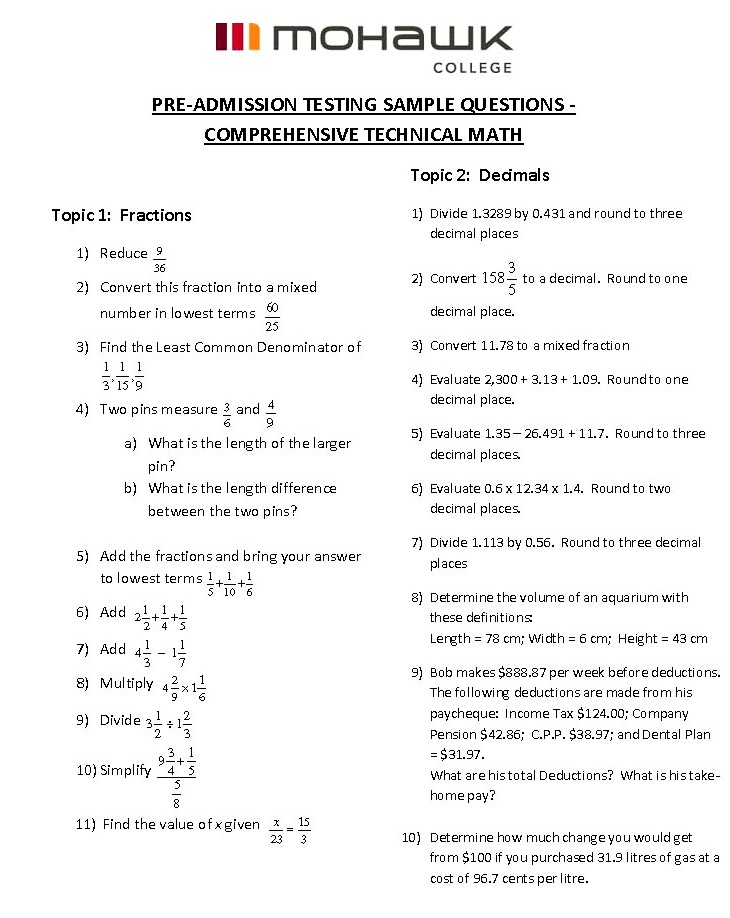 Task Title: Pre-Admission Testing Sample Questions – Fractions, Decimals and Percents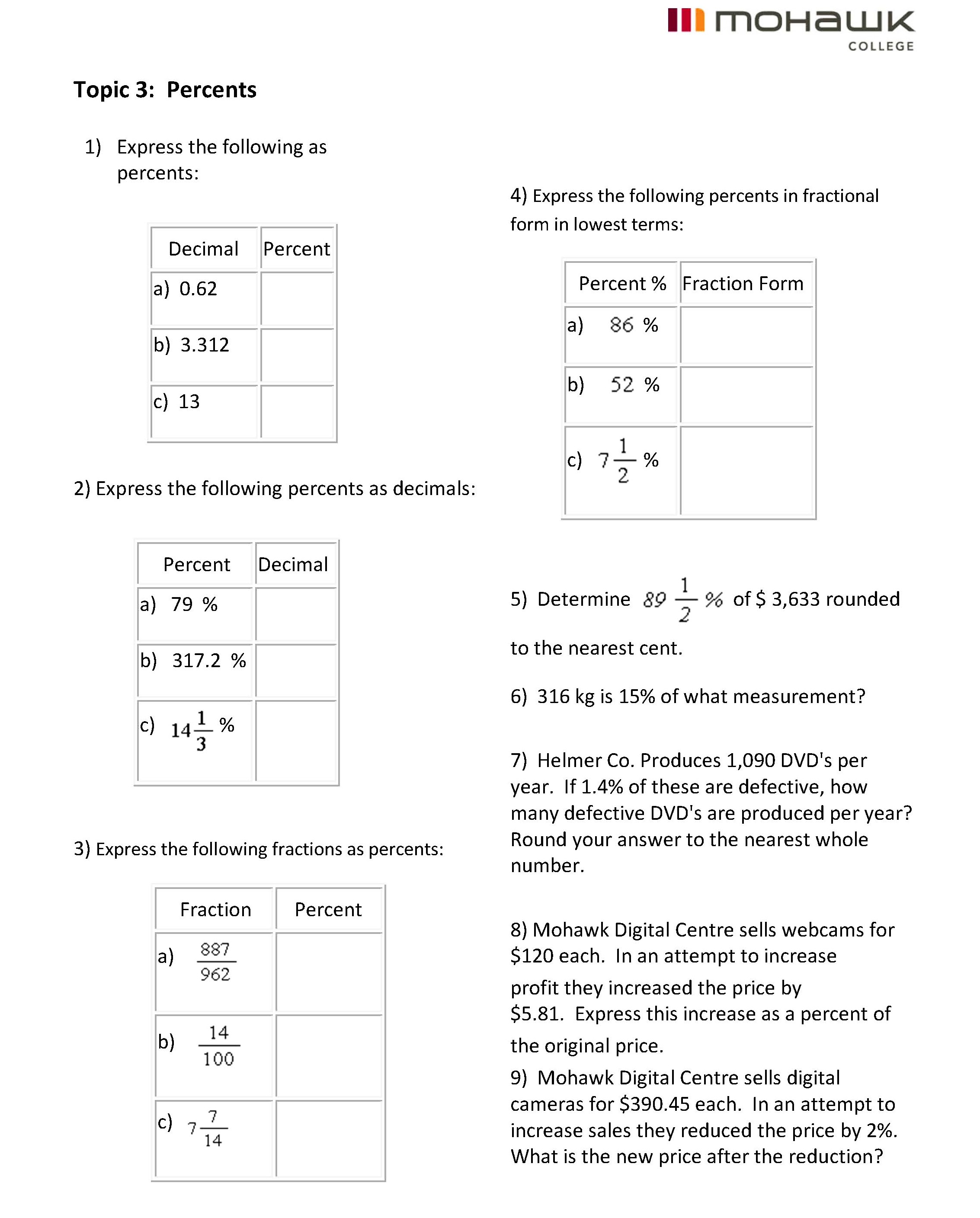 Task Title: Pre-Admission Testing Sample Questions – Fractions, Decimals and PercentsAnswer Key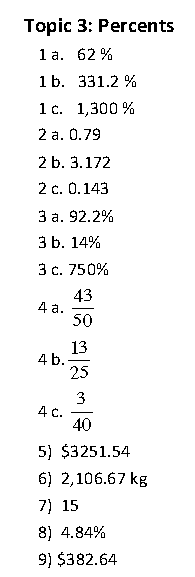 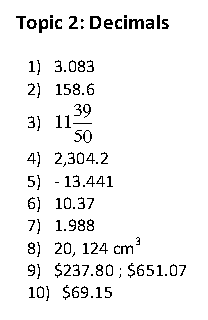 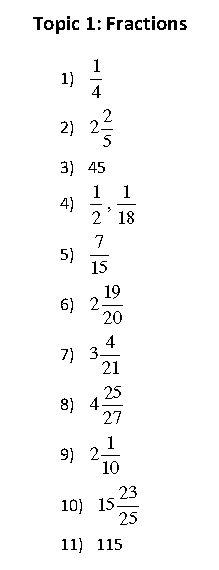 Task Title   Pre-Admission Testing Sample Questions – Fractions, Decimals and PercentsThis task:	was successfully completed 	needs to be tried again 	Learner CommentsInstructor (print)	Learner SignatureLearner Name:Learner Name:Date Started:	Date Completed:Successful Completion:	Yes_    	No 	Date Started:	Date Completed:Successful Completion:	Yes_    	No 	Goal Path: Employment 	Apprenticeship  Secondary School  Post Secondary Independence 	 Goal Path: Employment 	Apprenticeship  Secondary School  Post Secondary Independence 	 Task Description:The learner will answer questions on fractions, decimals and percents from a college mathematics pre-admission sample test used to prepare students for a post-secondary mature applicant test. Task Description:The learner will answer questions on fractions, decimals and percents from a college mathematics pre-admission sample test used to prepare students for a post-secondary mature applicant test. Competency:A: Read and Use InformationB: Communicate Ideas and InformationC: Understand and Use NumbersTask Group(s):A1: Read continuous textB3: Complete and create documentsC1: Manage MoneyC3: Use MeasuresC4: Manage DataLevel Indicators:A1.1: 	Read brief texts to locate specific details B3.1a:  	Make straightforward entries to complete very simple documentsC1.2: 	Make low-level inferences to calculate costs and expenses that may include rates such as taxes and discountsC3.2:  	Use measures to make one-step calculationsC4.2:  	Make low-level inferences to organize, make summary calculations and represent dataLevel Indicators:A1.1: 	Read brief texts to locate specific details B3.1a:  	Make straightforward entries to complete very simple documentsC1.2: 	Make low-level inferences to calculate costs and expenses that may include rates such as taxes and discountsC3.2:  	Use measures to make one-step calculationsC4.2:  	Make low-level inferences to organize, make summary calculations and represent dataPerformance Descriptors: see chart on last pagePerformance Descriptors: see chart on last pageMaterials Required:	task sets and documents	scientific calculator	pencil/pen	paperMaterials Required:	task sets and documents	scientific calculator	pencil/pen	paperPerformance DescriptorsPerformance DescriptorsNeeds WorkCompletes task with support from practitionerCompletes task independentlyA1.1reads short text to locate a single piece of informationfollows simple, straightforward instructional textsB3.1amakes a direct match between what is requested and what is enteredC1.2calculates using numbers expressed as whole numbers, fractions, decimals, percentages and integerscalculates percentagesinterprets and applies rates (e.g. $/kg, $/1)chooses and performs required operation(s); may make inferences to identify required operation(s)selects appropriate steps to reach solutionsrepresents costs and rates using monetary symbols,   decimals and percentagesinterprets, represents and converts amounts using whole numbers, decimals, percentages, ratios and simple, common fractions (e.g. ½, ¼ )C1.2uses strategies to check accuracy (e.g. estimating, using a calculator, repeating a calculation, using the reverse operation)C3.2calculates using numbers expressed as whole numbers, fractions, decimals, percentages and integersinterprets and represents area and volume using symbols and abbreviations (e.g. m3)interprets and applies rates (e.g. km/hr) and ratios (e.g. map scales)understands and uses formulas for finding the perimeter, area and volume of simple, common shapeschooses and performs required operation(s); may make inferences to identify required operation(s)selects appropriate steps to solutionsinterprets, represents and converts measures using whole numbers, decimals, percentages, ratios and simple, common fractions (e.g. ½, ¼)C4.2calculates using numbers expressed as whole numbers, fractions, decimals, percentages and integers